TABLASTABLA 1: PLAN DE AUSTERIDAD VIGENCIA 2021			7PLAN DE AUTERIDAD - 2021  INTRODUCCIÓNAtendiendo lo dispuesto en el artículo 209 de la Constitución Política, todas las actuaciones de los Órganos del Poder Público deben adelantarse con fundamento en los principios de eficiencia, equidad y economía para el adecuado cumplimiento de los fines del Estado.En consonancia, la Ley 1473 de 2011 estableció las normas que garantizan la sostenibilidad de largo plazo de las finanzas públicas y la consecución y consolidación macroeconómica del país, mediante instrumentos presupuestales como la Regla Fiscal y el Marco de Gasto de Mediano Plazo.De consuno, el artículo 69 de la Ley 2008 de 2019 establece que el Gobierno nacional reglamentará mediante decreto un Plan de Austeridad del Gasto durante la vigencia fiscal de 2020 para los órganos que hacen parte del Presupuesto General de la Nación. Dichos órganos deben presentar un informe al respecto, de manera semestral.Que ha sido propósito de esta Administración el cumplimiento de una política de austeridad, eficiencia y efectividad en el uso de los recursos públicos asignados a la Entidad en los aspectos administrativos y ambientales, por lo cual establece el presente Plan de Austeridad del Gasto Público para la vigencia 2021.
1. CONTEXTO ESTRATÉGICO INSTITUCIONAL 1.1 OBJETIVO Efectuar seguimiento y análisis a los gastos del Instituto Nacional para Sordos - INSOR durante la vigencia 2021.1.2 FUENTE NORMATIVA Proyecto de Ley 059 2019 “POR LA CUAL SE DECRETA EL PRESUPUESTO DE RENTAS Y RECURSOS DE CAPITAL Y LEY DE APROPIACIONES PARA LA VIGENCIA FISCAL DEL 1o. DE ENERO AL 31 DE DICIEMBRE DE 2020.”, art 70. Plan de Austeridad del Gasto.Decreto 1737 de 1998. “Por el cual se expiden medidas de austeridad y eficiencia y se someten a condiciones especiales la asunción de compromisos por parte de las entidades públicas que manejan recursos del Tesoro Público”. Directiva Presidencial 04 del 3 de abril de 2012. Eficiencia administrativa y lineamientos de la política cero papeles en la Administración Pública.Directiva Presidencial 09 del 09 de noviembre de 2018 (deroga la directiva 01 del 10 de febrero de 2016).1.3 ESTRATEGIAS A continuación, se describen por los siguientes conceptos las estrategias, responsables, actividades, fechas de ejecución metas e indicadores para dar cumplimiento a la normatividad legal vigente:Elaboro: Servicios AdministrativosRevisó: Aprobó: TABLA No. 1 PLAN DE AUSTERIDAD VIGENCIA 2021TABLA No. 1 PLAN DE AUSTERIDAD VIGENCIA 2021TABLA No. 1 PLAN DE AUSTERIDAD VIGENCIA 2021TABLA No. 1 PLAN DE AUSTERIDAD VIGENCIA 2021TABLA No. 1 PLAN DE AUSTERIDAD VIGENCIA 2021TABLA No. 1 PLAN DE AUSTERIDAD VIGENCIA 2021TABLA No. 1 PLAN DE AUSTERIDAD VIGENCIA 2021ESTRATEGIASResponsable ActividadActividad a RealizarFecha InicioFecha finalMeta IndicadorImplementación de documentación actualizada para el reconocimiento de comisiones y pago de viáticos.Servicios Administrativos
1) Socialización con las dependencias del nuevo marco normativo y procedimental interno para la solicitud y trámite de comisiones, reconocimiento de viáticos y legalización 01/02/202131/01/2021Comisión solicitada, comisión generadaProcedimiento de comisiones socializado e implementado

Cero comisiones sin legalizar en tiempoImplementación de documentación actualizada para el reconocimiento de comisiones y pago de viáticos.Servicios Administrativos2) Solicitar el Plan de Comisiones Anual  para garantizar el seguimiento de las solicitudes y reconocimiento de viáticos articulado con la información del SIIF Módulo Víaticos01/02/202131/12/2021Comisión solicitada, comisión generadaProcedimiento de comisiones socializado e implementado

Cero comisiones sin legalizar en tiempoImplementación de documentación actualizada para el reconocimiento de comisiones y pago de viáticos.Servicios Administrativos3) Implementación herramienta para seguimiento permantente y conjunto entre las áreas involucradas en el trámite de el seguimiento de  de viáticos articulado con la información del SIIF Módulo Víaticos01/03/202031/12/2021Comisión solicitada, comisión generadaProcedimiento de comisiones socializado e implementado

Cero comisiones sin legalizar en tiempoImplementación de documentación actualizada para el reconocimiento de comisiones y pago de viáticos.Servicios Administrativos4) Presentación de reporte  trimestral  vencido de seguimiento de las solicitudes y reconocimiento de viáticos articulado con la información del SIIF Módulo Víaticos01/04/202131/12/2021Comisión solicitada, comisión generadaProcedimiento de comisiones socializado e implementado

Cero comisiones sin legalizar en tiempoEn el marco del acuerdo marco de precios de tiquetes aereos  suscribir la órden de compra para el suministro de tiquetes aereos del INSORServicios Administrativos
1)    Socialización con las dependencias del INSOR el procedimiento para la adquisición de tiquetes aéreos01/02/202131/01/2021Tramitaar las solicitudes de comisión en oportunidad para garantizar la compra de tiquetes al menor costo# Solicitudes de tiquetes recibidas en el trimestre que cumplen los tiempos establecidos / # Solicitudes recibidas en el trimestreEn el marco del acuerdo marco de precios de tiquetes aereos  suscribir la órden de compra para el suministro de tiquetes aereos del INSORServicios Administrativos
2)   Adquisición de todos los tiquetes en clase económica01/03/202131/12/2021Tramitaar las solicitudes de comisión en oportunidad para garantizar la compra de tiquetes al menor costo# Solicitudes de tiquetes recibidas en el trimestre que cumplen los tiempos establecidos / # Solicitudes recibidas en el trimestreEn el marco del acuerdo marco de precios de tiquetes aereos  suscribir la órden de compra para el suministro de tiquetes aereos del INSORServicios Administrativos3) Implementación herramienta para seguimiento permantente y conjunto entre las áreas involucradas en el trámite de el seguimiento de  de tiquetes articulado con la información del SIIF 01/03/202031/12/2021Tramitaar las solicitudes de comisión en oportunidad para garantizar la compra de tiquetes al menor costo# Solicitudes de tiquetes recibidas en el trimestre que cumplen los tiempos establecidos / # Solicitudes recibidas en el trimestreEn el marco del acuerdo marco de precios de tiquetes aereos  suscribir la órden de compra para el suministro de tiquetes aereos del INSORServicios Administrativos
3)    Presentación de reporte trimestral del consumo de tiquetes aéreos01/04/202131/12/2021Tramitaar las solicitudes de comisión en oportunidad para garantizar la compra de tiquetes al menor costo# Solicitudes de tiquetes recibidas en el trimestre que cumplen los tiempos establecidos / # Solicitudes recibidas en el trimestreEn el marco del acuerdo marco de precios de combustible nacional  suscribir la órden de compra para el suministro de combustible diesel y gasolina para el INSORServicios Administrativos
Realizar un comparativo de consumo de gasolina por trimestre entre el trimestre a reportar y el mismo trimestre de la vigencia 2019
(Teniendo en cuenta que no es posible comparar con la vigencia 2020) 01/04/202131/12/2021Reducción del 1% del consumo de combustibles (Galones de combustible gasolina consumidos en el trimestre objeto de comparación 2021 - Galones de combustible gasolina consumidos en el trimestre de medición de 2019)/ Galones de combustible gasolina consumidos en el trimestre de comparación de 2019En el marco del acuerdo marco de precios de combustible nacional  suscribir la órden de compra para el suministro de combustible diesel y gasolina para el INSORServicios Administrativos
Realizar un comparativo de consumo de deisel por trimestre entre el trimestre a reportar y el mismo trimestre de la vigencia 2019
(Teniendo en cuenta que no es posible comparar con la vigencia 2020) 01/04/202131/12/2021Reducción del 1% del consumo de combustibles (Galones de combustible diesel consumidos en el trimestre objeto de comparación 2021 - Galones de combustible diesel consumidos en el trimestre de medición de 2019)/ Galones de combustible diesel consumidos en el trimestre de comparación de 2019En el marco del acuerdo marco de precios de combustible nacional  suscribir la órden de compra para el suministro de combustible diesel y gasolina para el INSORServicios Administrativos
Reporte tirmestral  mediante matriz de seguimiento y control al consumo de combustibles01/04/202131/12/2021Reducción del 1% del consumo de combustibles Reporte mensual de consumo de combustibleFortalecimiento de la implementación de la Política Cero PapelServicios Administrativos
Socialización al INSOR de las metas a lograr en el marco de la política Cero Papel01/03/202130/04/2021Ejecución del programa de uso eficiente del papelActividades ejecutadas/Actividades programadasFortalecimiento de la implementación de la Política Cero PapelServicios Administrativos
Concientización al personal del INSOR sobre la importancia del uso eficiente del papel.01/03/202131/12/2021Ejecución del programa de uso eficiente del papelActividades ejecutadas/Actividades programadasFortalecimiento de la implementación de la Política Cero PapelServicios Administrativos
Con apoyo del área jurídica capacitar en la diferenciación y uso del documento electrónico o digital01/02/202130/05/2021Ejecución del programa de uso eficiente del papelActividades ejecutadas/Actividades programadasFortalecimiento de la implementación de la Política Cero PapelServicios Administrativos
Con apoyo del área de sistemas fortalecer los conocimientos en ofimática para la elaboración de documentos electrónicos01/06/202131/12/2021Ejecución del programa de uso eficiente del papelActividades ejecutadas/Actividades programadasFortalecimiento del Sistema de Gestión AmbientalServicios Administrativos
Concientización al personal del INSOR sobre la importancia del cuidado de los Recursos Naturales.01/02/202131/12/2021Ejecución del programa de Gestión AmbientalActividades ejecutadas/Actividades programadasFortalecimiento del Sistema de Gestión AmbientalServicios Administrativos
Reporte trimestral de actividades realizadas para la optimización del uso de los recursos01/04/202131/12/2021Ejecución del programa de Gestión AmbientalActividades ejecutadas/Actividades programadas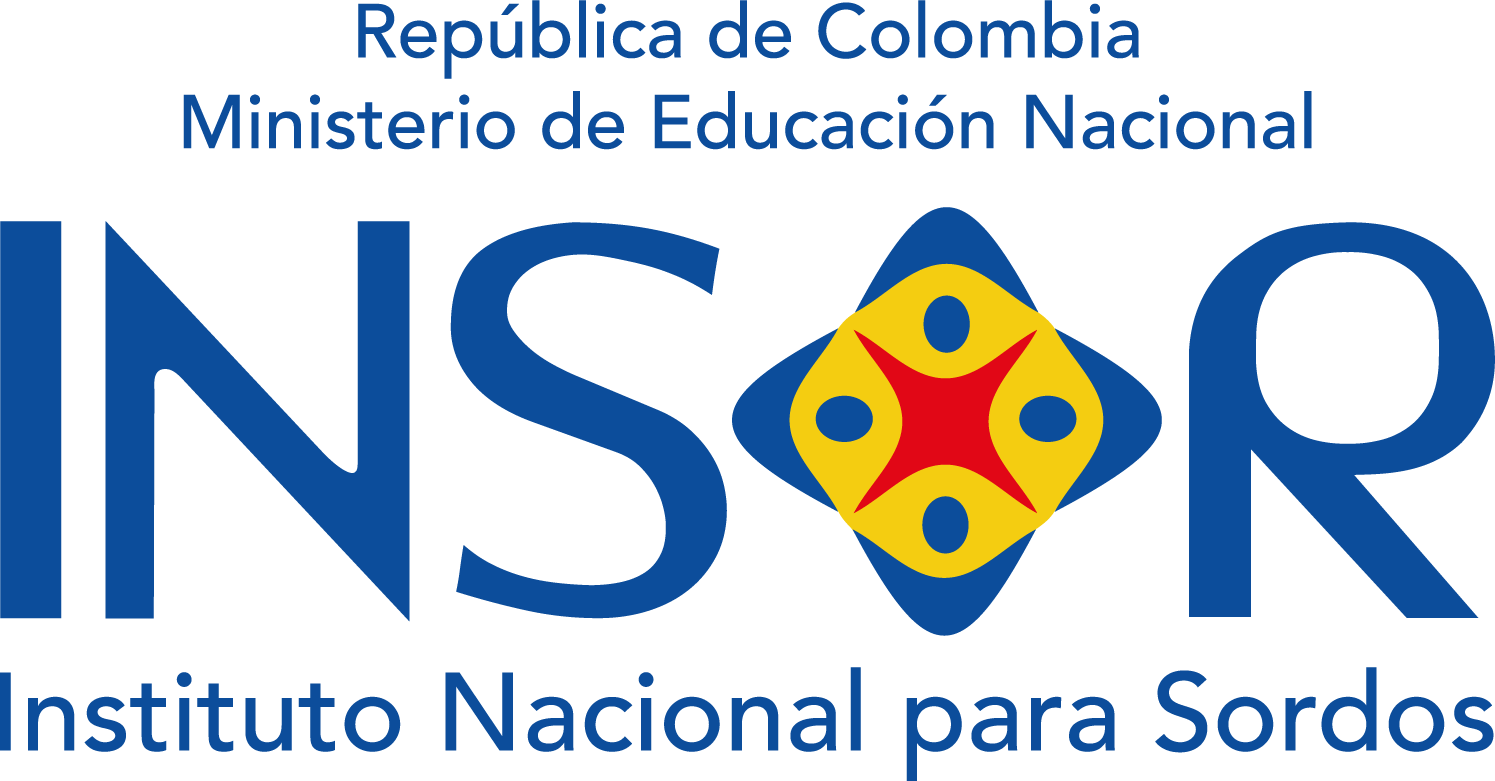 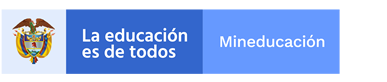 